Instructional Activity Resources for 4M-NSCE 1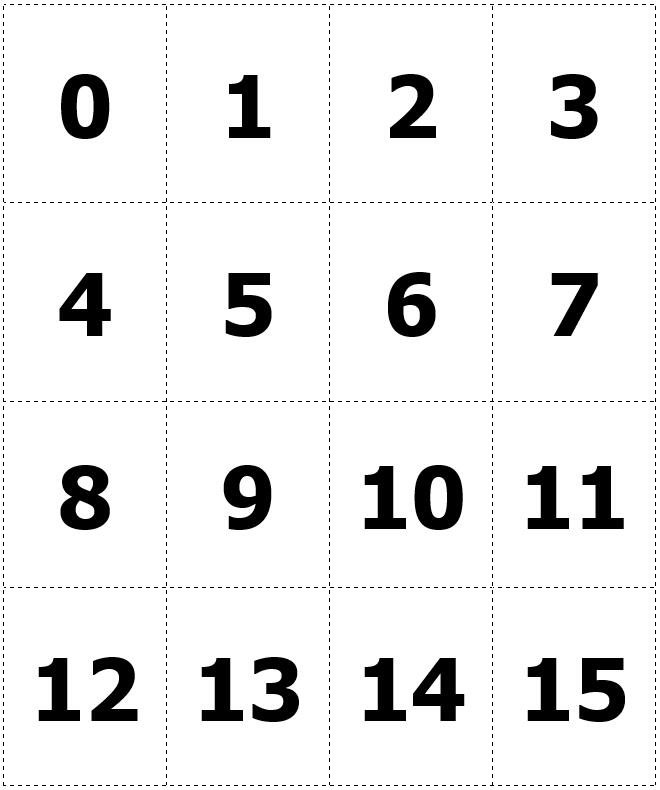 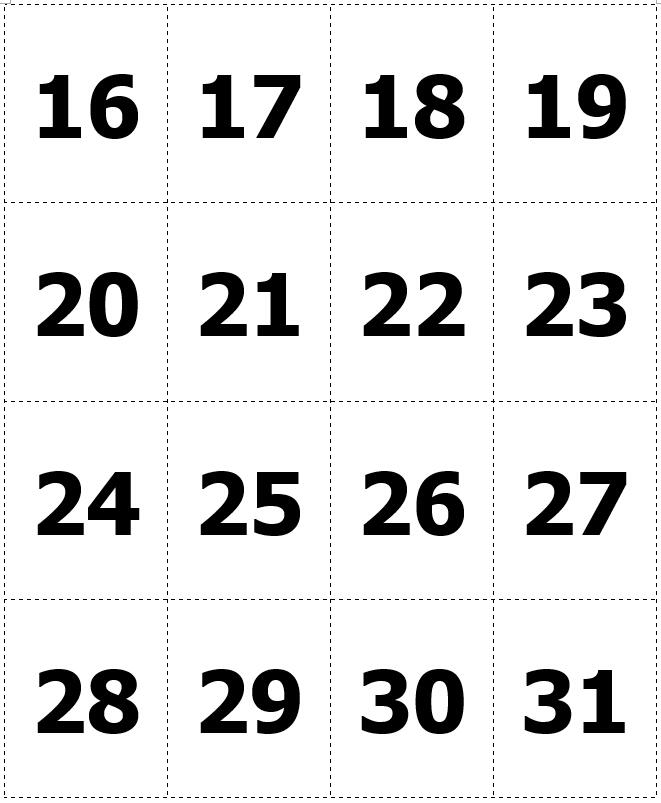 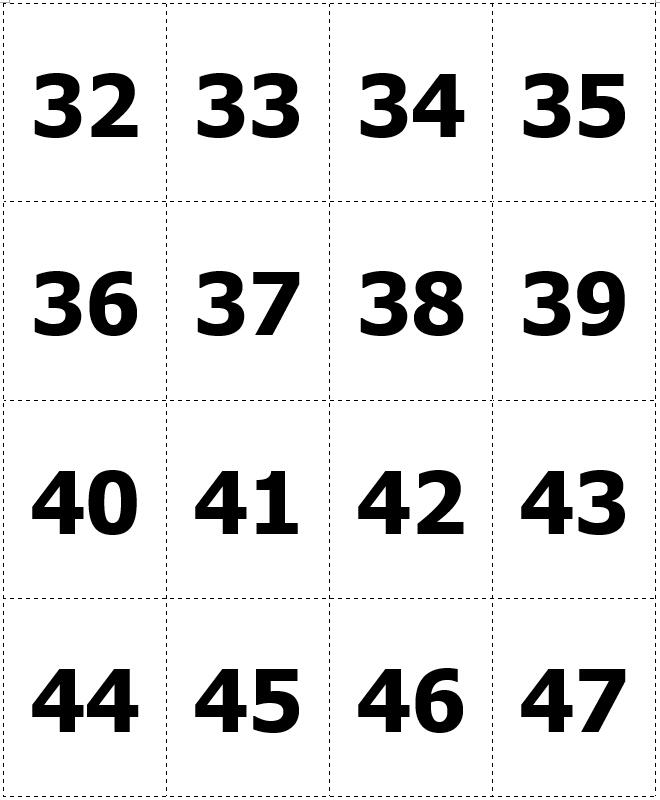 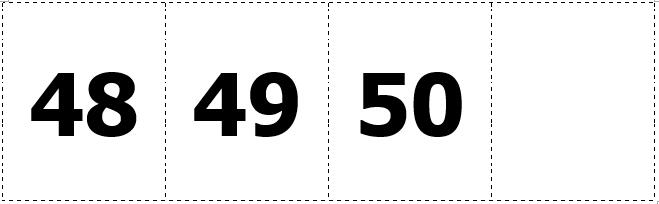 0-50 Number Line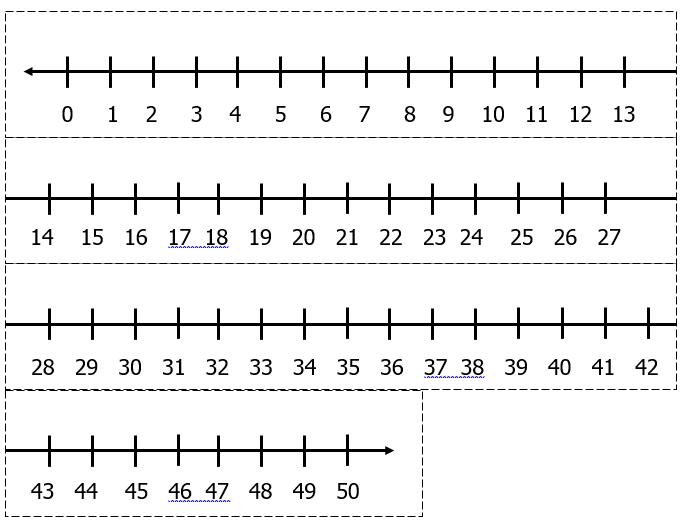 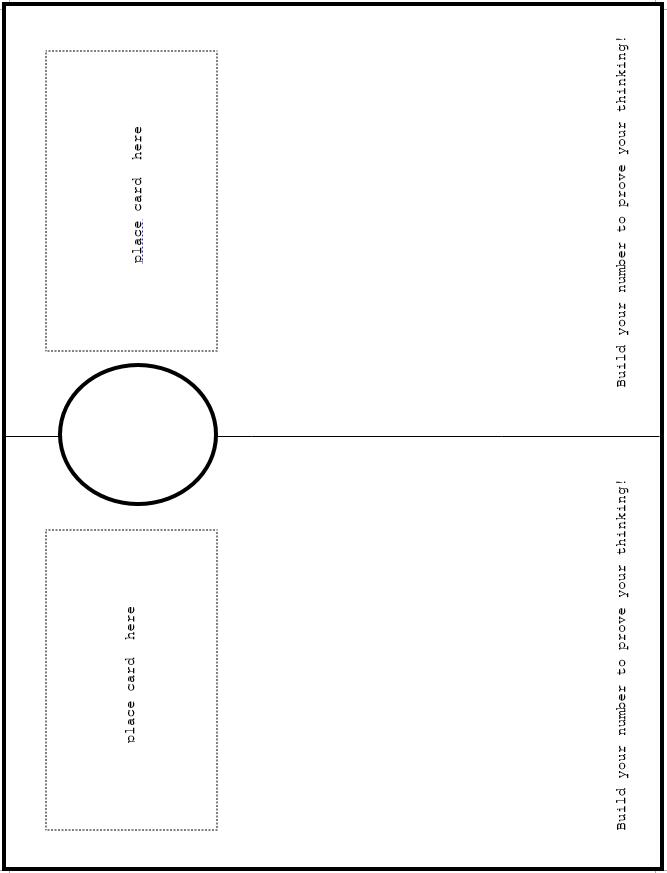 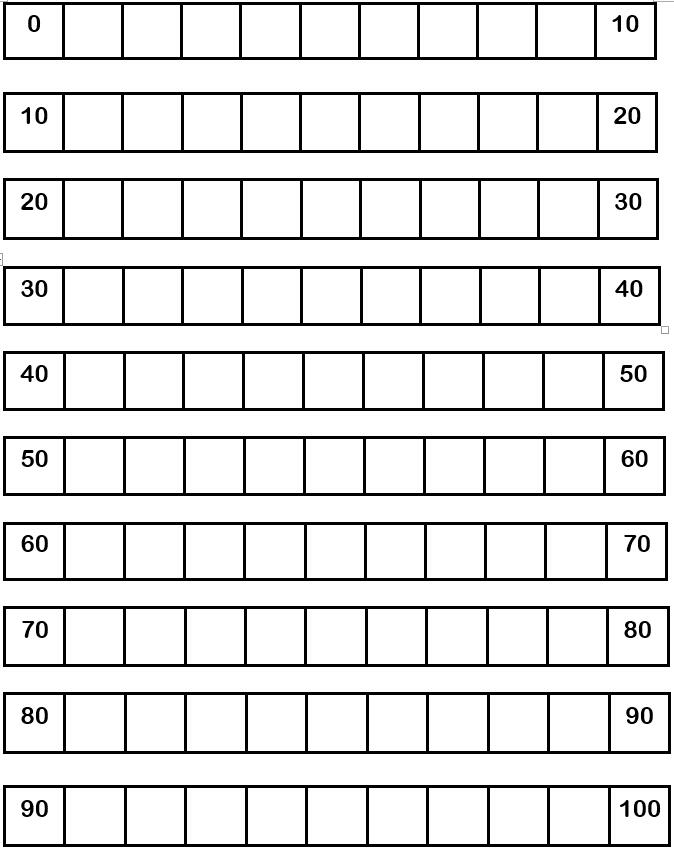 Instructional Activity Resources for 4M-NSCE 2Equivalent FractionsDirections:  Use fraction bars to find equivalent fractions for each fraction below.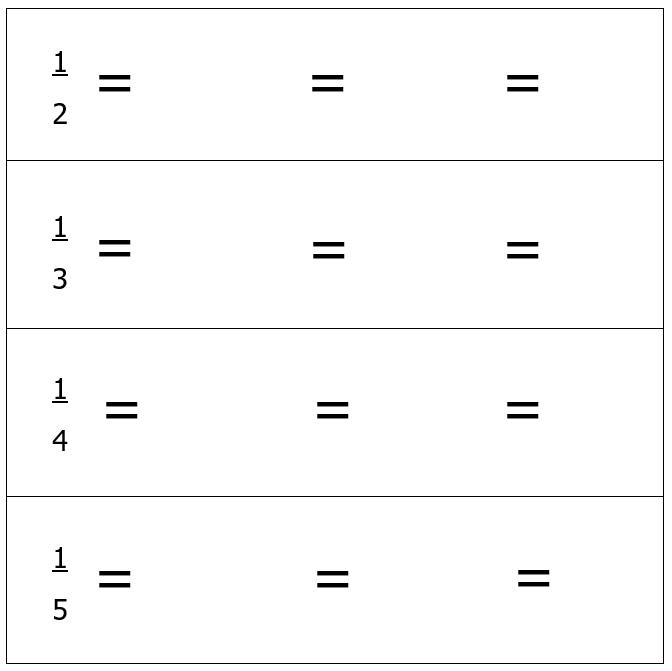 Instructional Activity Resources for 4M-NSCE 3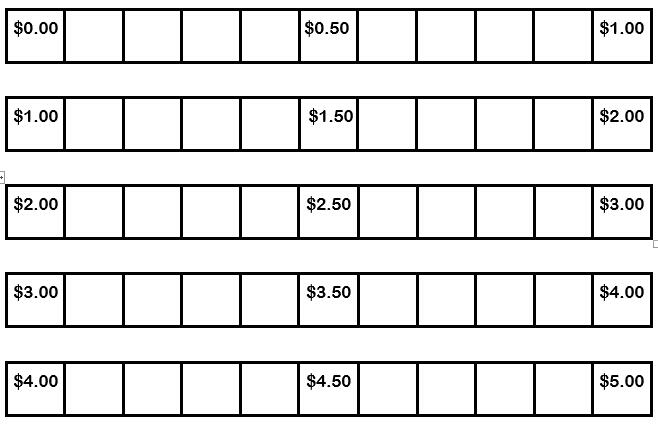 Instructional Activity Resources for 4M -NSCE 4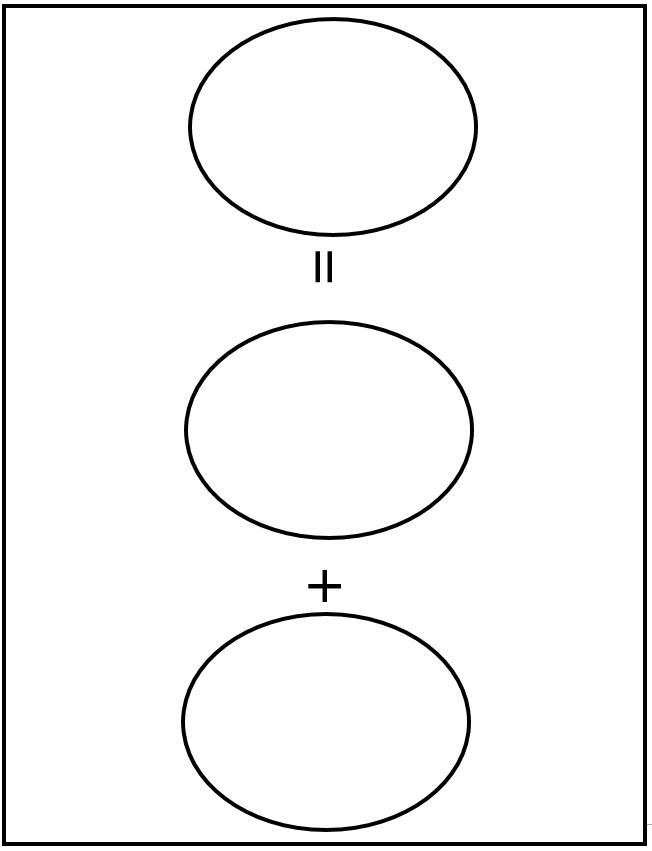 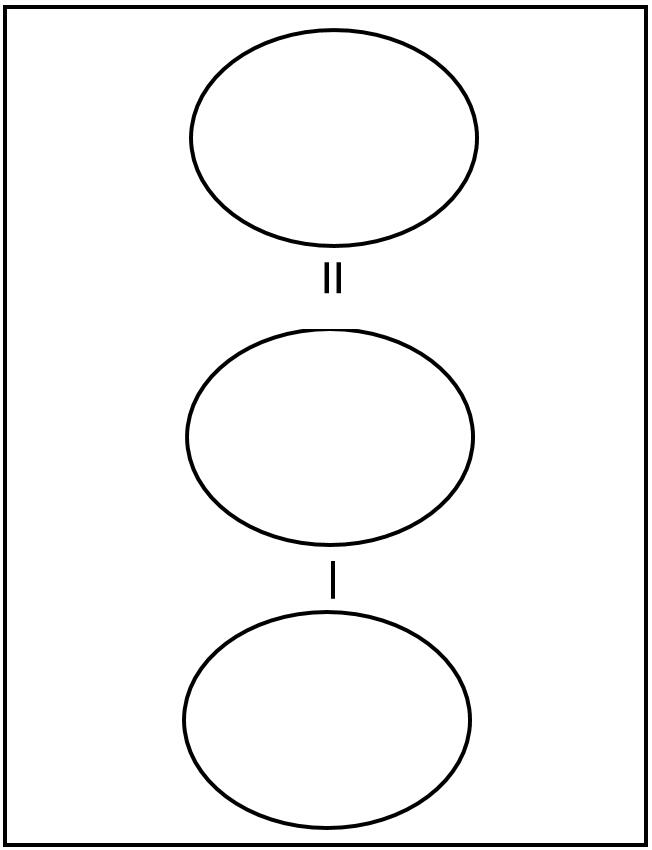 Instructional Activity Resources for 4M -NSCE 5Multiplication Jumps on a Number Line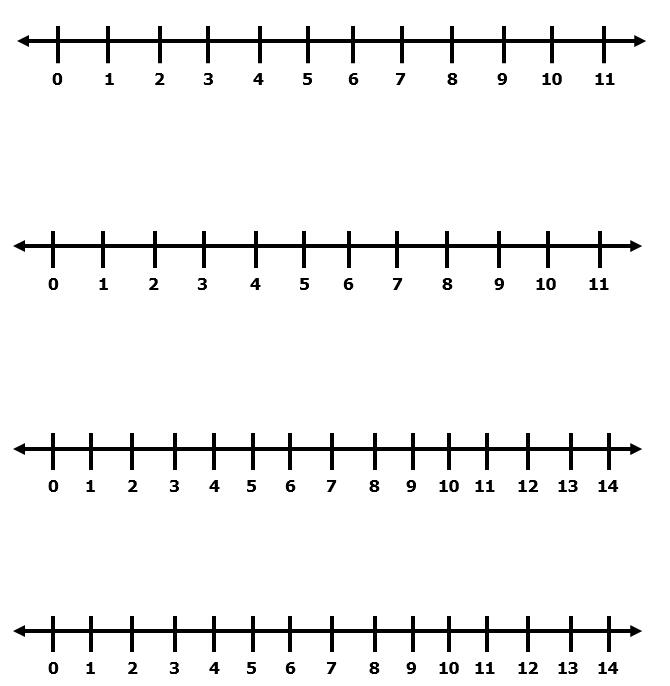 Instructional Activity Resources for 4M-MG 3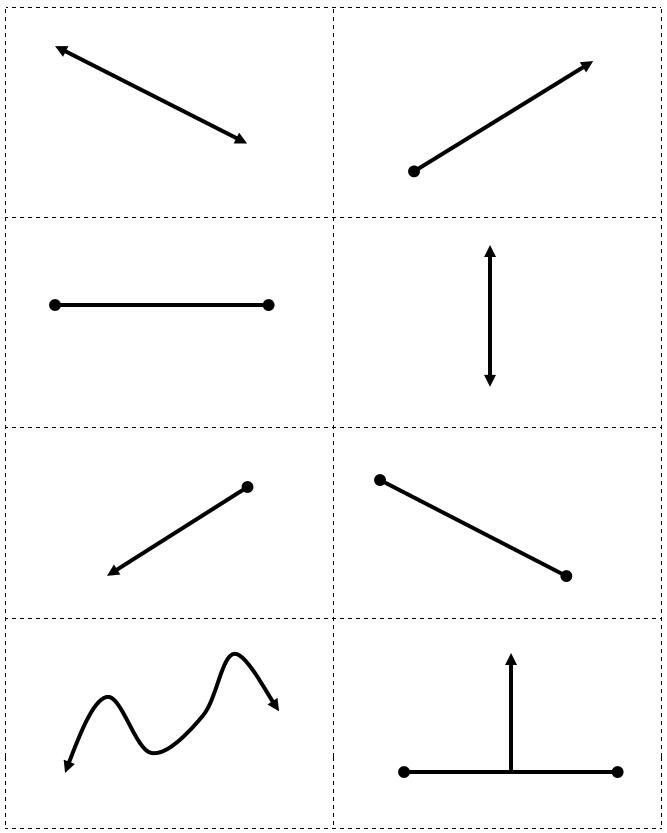 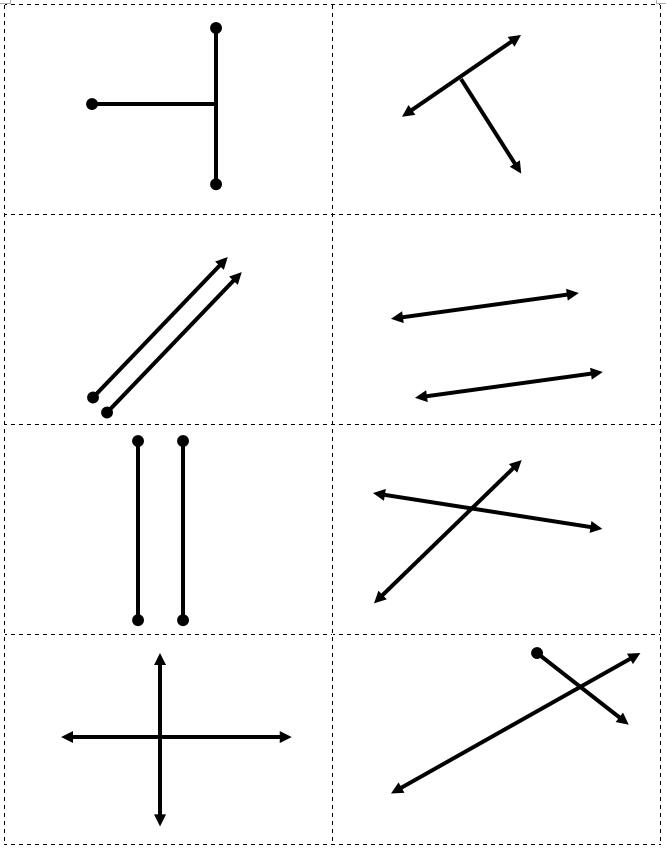 